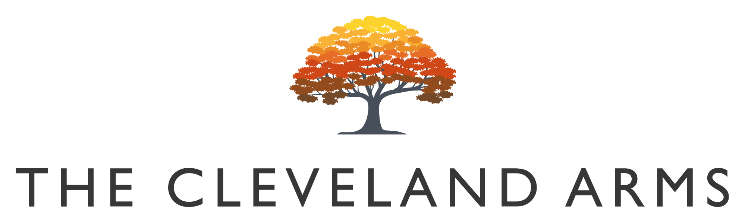 #	(`Bloody MarysBloody Bens Large Bloody Mary £9.50Bloody Bens Large Bloody Maria £10Bloody Bens Virgin Mary £5Children’s MenuAny Children’s Size Roast £8Battered Halloumi VCrispy Fries, Cucumber £7Burger & Fries £7Battered Haddock & Fries £7Ice Cream£2Childrens Rocky Road Sundae V £3DessertsApple & Cranberry Crumble VVanilla Ice Cream or Custard £8Lemon Posset VPink Pepper Shortbread & Strawberry £8Sticky Toffee Pudding VSalted Caramel Sauce, Vanilla Ice Cream £8GBC Cheeseboard VChutney & Artesian Crackers £10              Small PlatesOlives Vg £4   Rosemary & Lemon   Focaccia Bread V/Vg £6 Cultured Butter & Olive Oil       BBQ Chicken Wings £9Blue Cheese Dip, Celery        Ham Hock Terrine £8                  Onion Chutney & Toast               Sunday RoastsAll our meat & vegetarian roasts are servedwith roasted seasonal vegetables, roast potatoes, gravy, and Yorkshire pudding.Roast Sussex Sirloin of Beef, Garlic & Rosemary £17.95Rolled Shoulder of South Downs Lamb £16.95Roast Rolled Belly of Pork £16.95Corn Fed Chicken Skin on Supreme, Lemon & Thyme£16.95Veggie Roasted Beetroot, Butternut Squash, Mushroom, Cheddar & Mozzarella Wellington £16.95 (V/Vg)Vegan Roasted Beetroot, Butternut Squash, Mushroom & Spinach Wellington £16.95 (V/Vg)Sunday SidesPigs in Blankets / Apricot, Pork & Herb Stuffing / Triple Cauliflower Cheese / Herbed Roast Potatoes £ 4